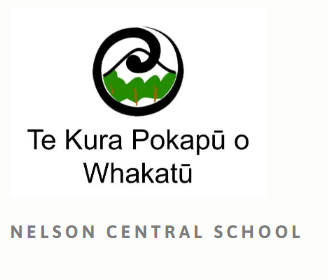 Kahikatea Stationery list 2024   -  Room 8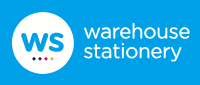 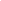 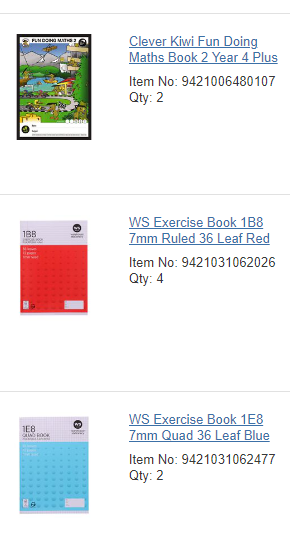 3 x 1I5 / 1WB (9mm ruled) exercise books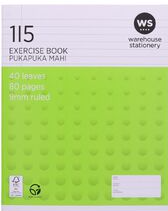 Reading Spelling/HandwritingWriting1 x My Maths quad Book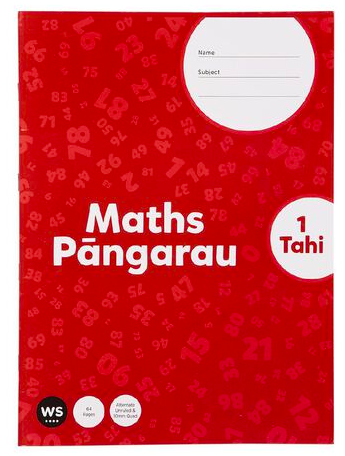 1 x Topic Book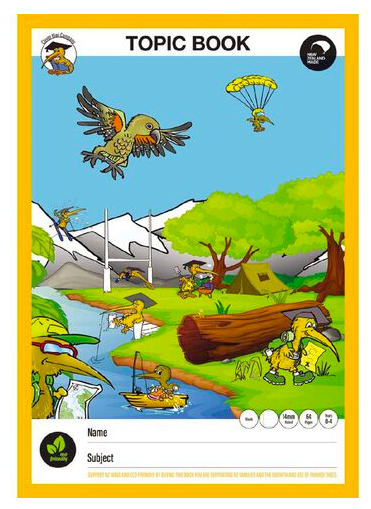 1 x headphones - these do not need to be flash or top of the line. 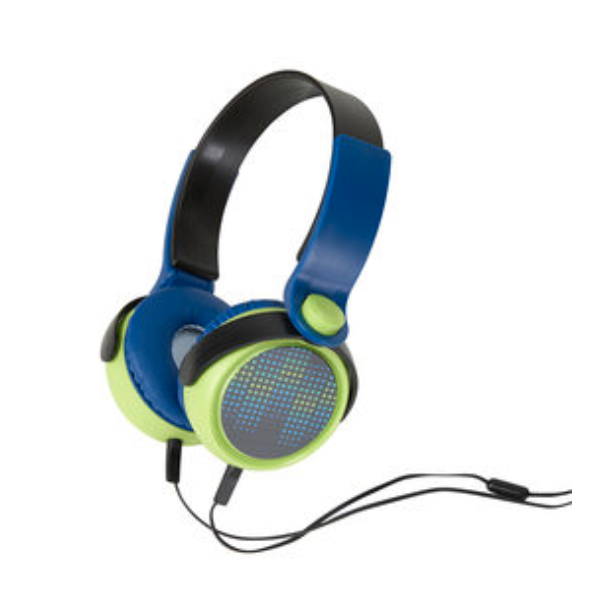 2 x Large AMOS Glue Sticks (named)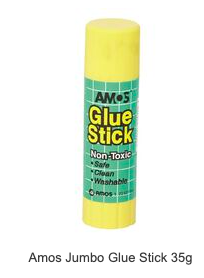 8 x HB Pencils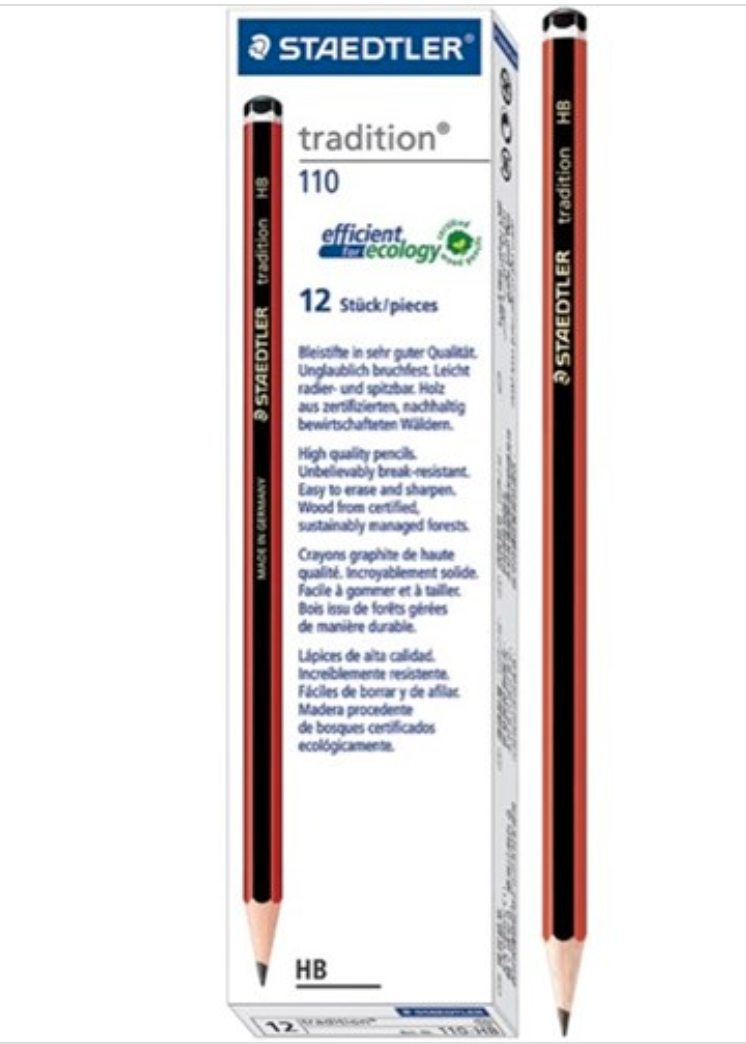 2 x Rubbers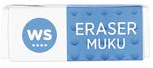 1 x Pencil case 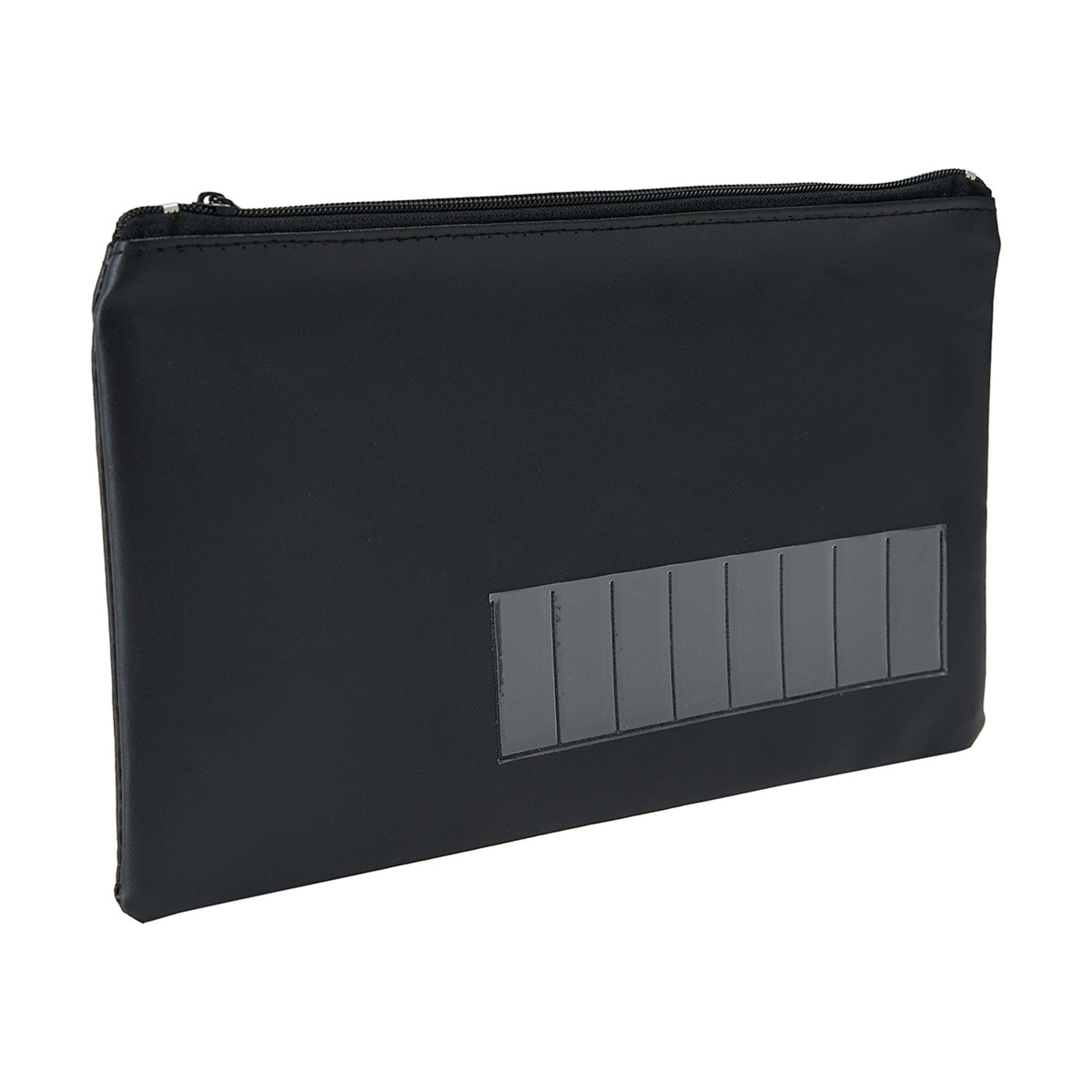 1 x Ruler (named)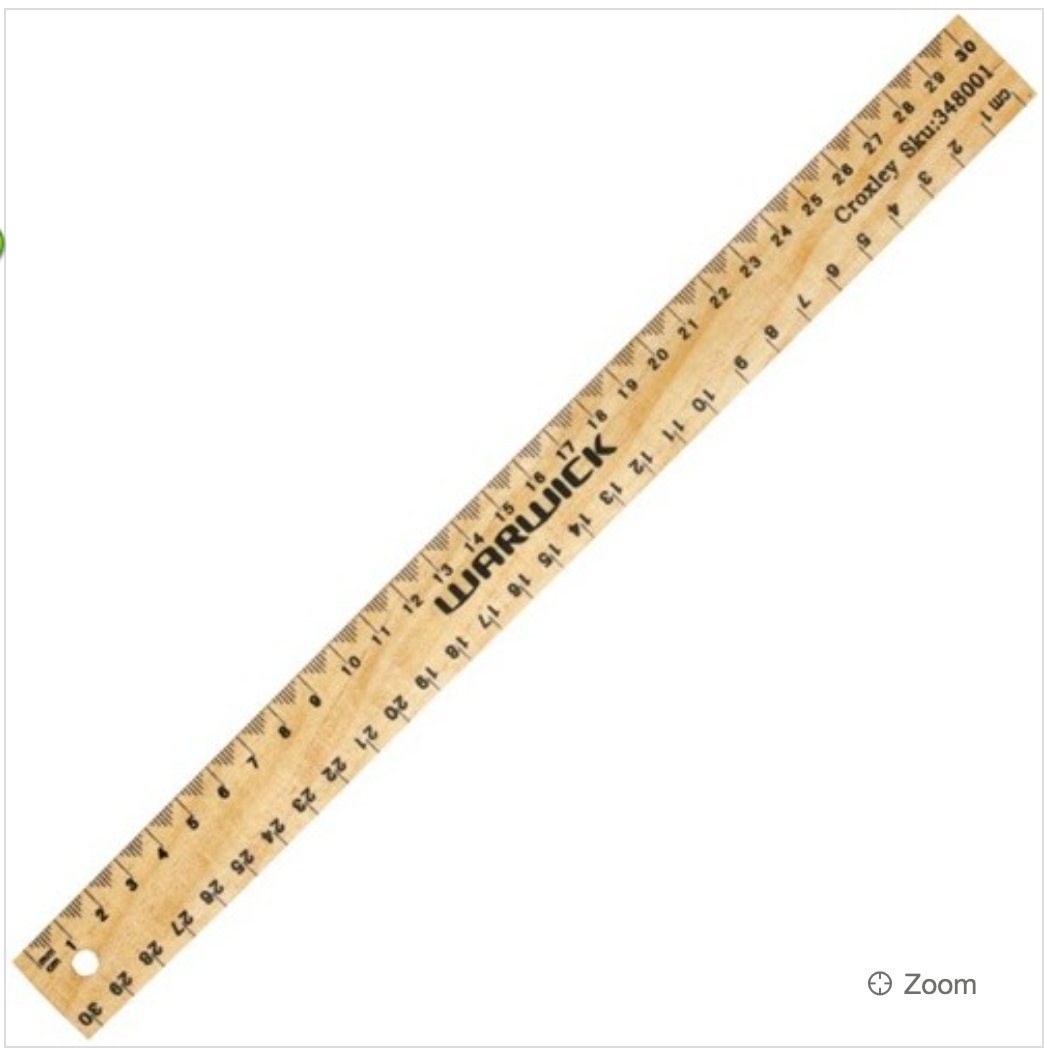 1 x Pencil sharpener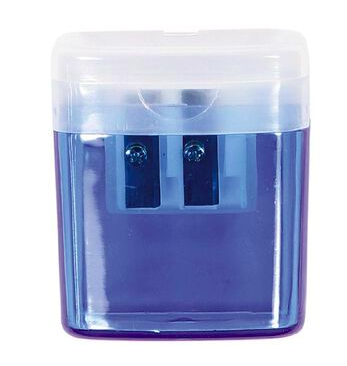  1 x 12 pkt of quality coloured pencils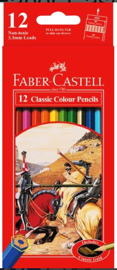 2 x Black Whiteboard Markers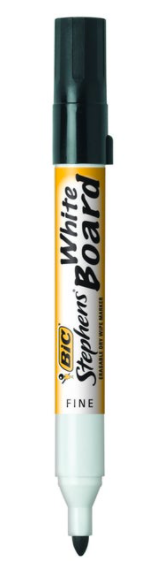 A named, wide-brimmed sun hat. (Available from the school office and cost $16.00)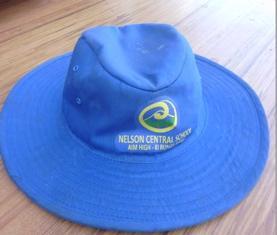 A named, wide-brimmed sun hat. (Available from the school office and cost $16.00)A named, wide-brimmed sun hat. (Available from the school office and cost $16.00)